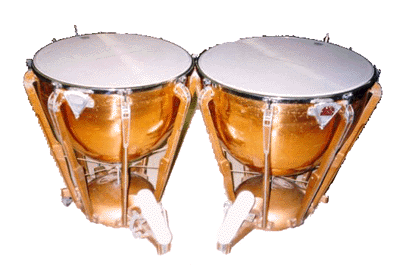 Литавры: ударный музыкальный инструмент с определенным звуком. Происхождение: инструмент очень древнего происхождения.Устройство: представляют собой систему двух  и более (до пяти) металлических котлов, открытая сторона которых  затянута кожей или пластиком.  В днище каждого котла находится резонаторное отверстие.Техника игры на литаврах состоит их двух основных приемов исполнения: одиночных ударов и тремоло. Из одиночных ударов складываются любые сложные ритмические построения с использованием как одной, так и нескольких литавр. Тремоло, которое может досчтичь огромной частоты и напоминает раскаты грома, так же может быть исполнено, как на одном так и на двух  литаврах. Палочки для игры на  литаврах представляют собой деревянные, металлические или тростниковые стержни с круглыми наконечниками. Литаврист может получать различные тембры и звуковые эффекты, используя палочки из разных материалов: кожи, войлока или дерева.Загадка:Обтяни котел ты кожей – будет на меня похоже,Может тремоло играть, грома звук. (Литавры))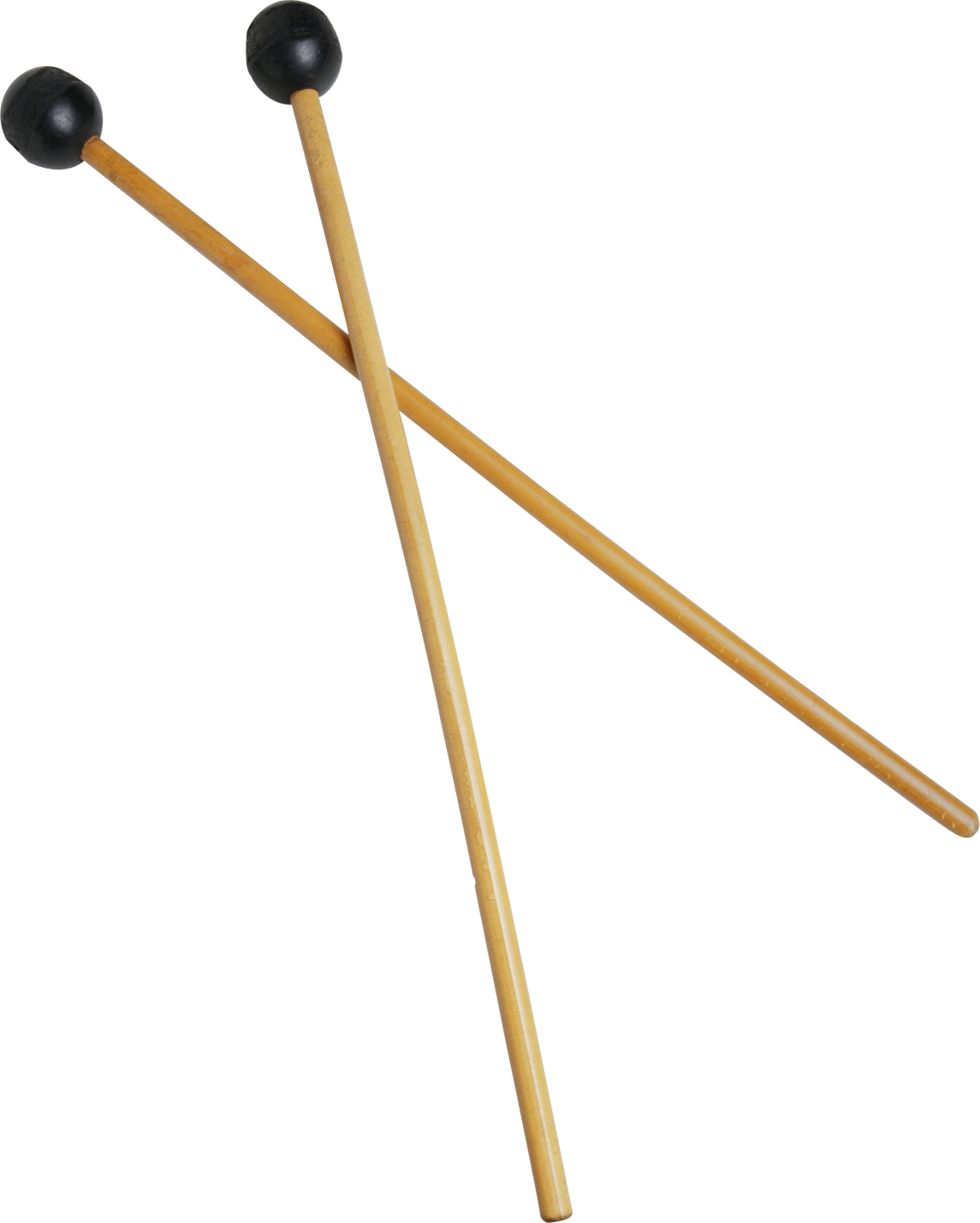 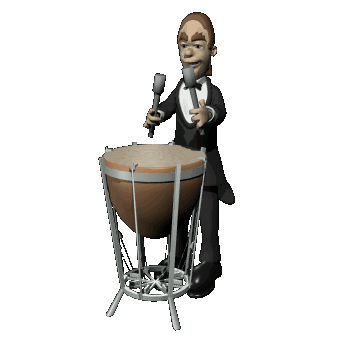 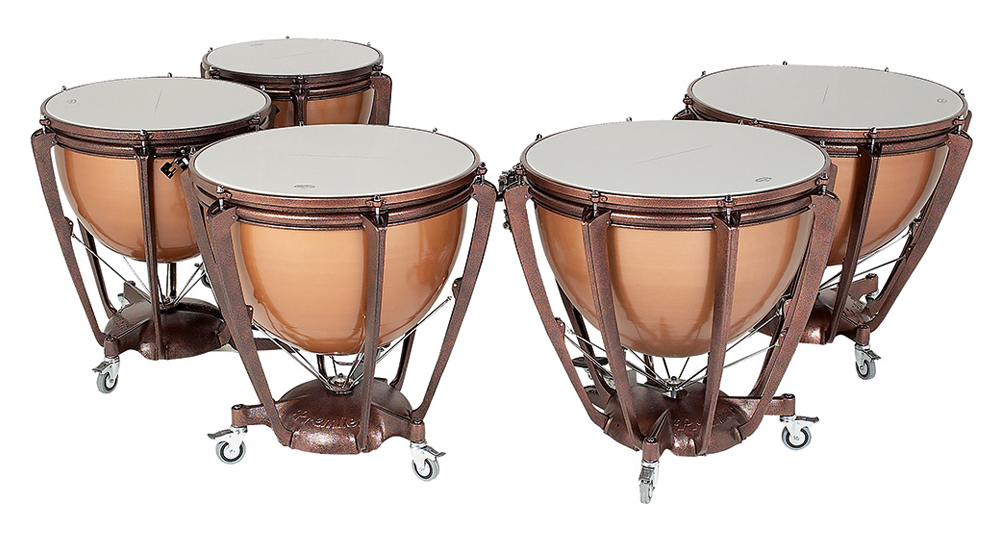 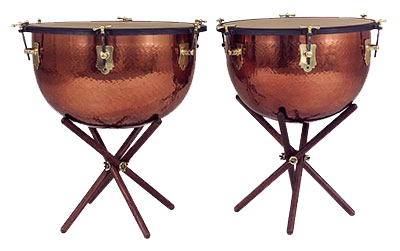 